TYTUŁ STRESZCZENIAImię i nazwisko StudentaPromotor: prof. dr hab. Jan JańskiOpiekun: dr Niewiad NiewiańskiAfiliacja (np. Uniwersytet X, Wydział Y, Katedra Z, ul. Tamka 12, 91-403 Łódź)Całe streszczenie musi być napisane czcionką Times New Roman, interlinia 1.15. Streszczenie nie może przekraczać jednej strony A4. Streszczenia przygotowane niezgodnie z zaleceniami będą zwrócone do autorów lub odrzucone. Komitet Organizacyjny zastrzega sobie prawo do wprowadzania zmian w formatowaniu abstraktów.Tytuł: rozmiar czcionki 14 pkt, tekst wyśrodkowany, wielkimi literami, pogrubiony (Bold), odstęp przed tytułem 12 pkt. Imię i nazwisko Studenta: rozmiar czcionki 12 pkt, tekst wyśrodkowany, pogrubiony (Bold), prosimy podawać pełne imiona autorów, np. Jan Kowalski. Promotor/Opiekun: rozmiar czcionki 12 pkt, tekst wyśrodkowany, ze słowem Promotor/Opiekun, nazwiska promotora/opiekuna pogrubione. Afiliacja: rozmiar czcionki 11 pt, tekst wyśrodkowany, pogrubiony, pochylony, proszę podać w kolejności Jednostka/Wydział/Katedra wraz z adresem jednostki, np. Uniwersytet Łódzki, Wydział Chemii, Katedra Chemii Organicznej, ul. Tamka 12, 91-403 Łódź. Tekst główny streszczenia: czcionka 12 pkt. Każdy akapit powinien rozpoczynać się wcięciem o szerokości 1 cm. Tekst powinien być wyrównany do obu stron (justowanie pełne). Tekst główny nie powinien zawierać żadnych pogrubień ani podkreśleń, chyba, że ich użycie jest konieczne ze względów merytorycznych. Odnośniki powinny być umieszczone w nawiasach kwadratowych w następujący sposób [1,2] lub [1–3]. Treści odnośników (czcionka 11 pkt) należy umieścić u dołu strony bez wykorzystywania stopek, itp. Zalecany styl różnych odnośników podany jest na dole strony.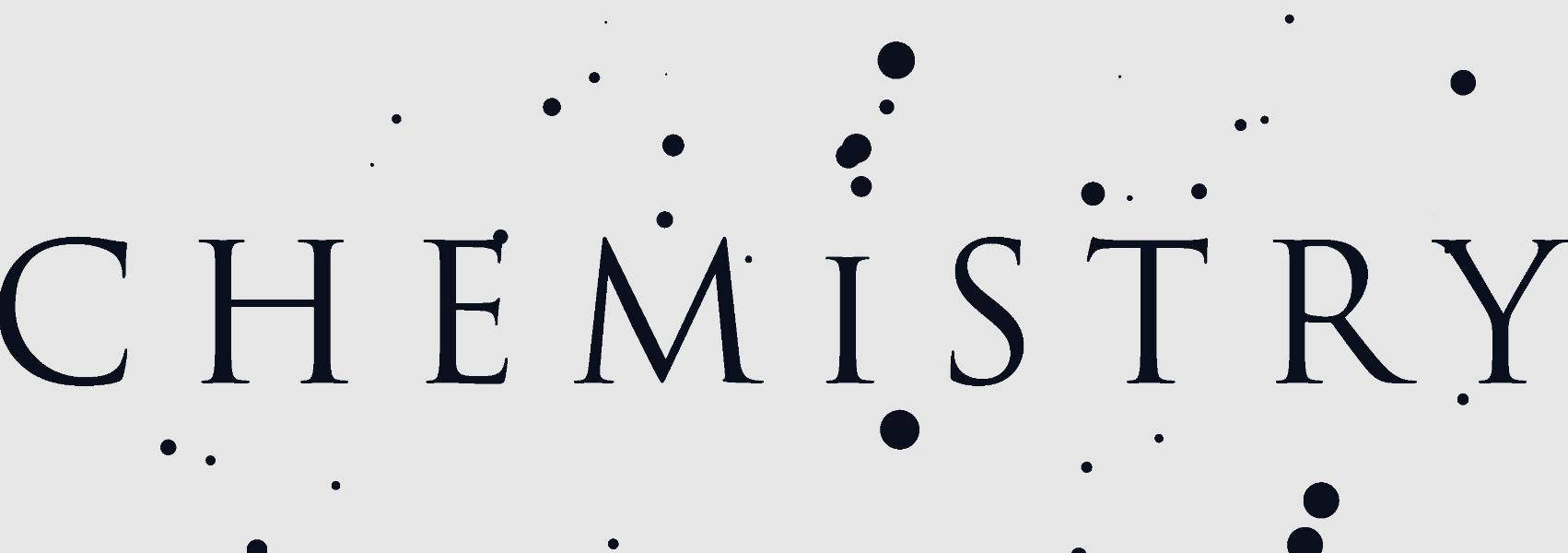 Abstrakt może zawierać grafikę o szerokości nie większej niż szerokość akapitu.Podpis pod grafiką jako wyśrodkowany akapit, czcionka 10 pkt, pochylona.Dopuszczalne tylko formaty graficzne: JPG, PNG, GIF, nie pliki osadzone.Podziękowania: rozmiar czcionki 11 pkt, tekst wyśrodkowany, pochylony.[1] J. Xowalski, K. Yowiński, L. Zetowski, Anal. Chem. 10 (2014) 564–569.[2] J. Grimshaw, Electrochemical Reactions and Mechanisms, Elsevier, Amsterdam, 2000.[3] S. Bakier, Postępy Techniki Przetwórstwa Spożywczego 15 (2006) 30–35.